Méthodologie  du  croquis : exercice  d’application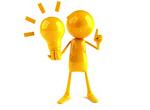 A partir du croquis de synthèse n°9 : Organisation et dynamiques territoriales au Brésil1. Analyse du sujet		2. Elaboration de la légende 	A. Expliquez les mots clés et trouvez l’échelle.		     A. Collectez, organisez et hiérarchisez les informations.			(Écrivez toutes les informations et barrez ensuite celles que vous n’utiliserez pas)Organisation et dynamiques territoriales au Brésil	B. Dégagez la problématiqueB. Adoptez un plan en deux partiesC. Réalisation de la légende : plan complet et figurésDe fortes inégalités entre le centre et les périphériesUn territoire dynamique et fortement intégré à la mondialisation_____________________________________________________________________________________________________________________________________________________________________________________________________________________________________________________________________________________________________________________________________________________________________________________________________________________________________________________________________________________________________________________________________________________________________________________________________________________________________________________________________________________________________________________________________________________________________________________________________________________________________________________________________________________________________________________________________________________________________________________________________________________________________________________________________________________________________________________________________________________________________________________________________________________________________________________________________________________________________________________________________________________________________________________________________________________________________________________________________________________________________________________________________________________________________________________________________________________________________________________________________________________________________________________________________________________________________________________________________________________________________________________________________________________________________________________________________________________________________________________________________________________________________________________________________________________________________________________________________________________________________________________________________________________________________________________________________________________________________________________________________